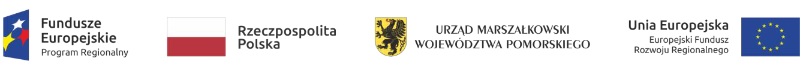 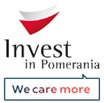 Formularz ofertowy - wzórZałącznik nr 1 do Zapytania ofertowego z dnia 05-05-2023 r.………………………………………(miejscowość, data)Oferta w odpowiedzi na zapytanie ofertowe z dnia 05-05-2023 r.Dotyczy realizacji Projektu p.n. „Przywrócenie funkcji gospodarczych terenu inwestycyjnego zlokalizowanego przy ul. Krzywoustego 3 w Gdyni.”, planowanego do realizacji w ramach projektu grantowego o tytule „Invest in Pomerania 2020” w ramach Działania 2.5. Inwestorzy zewnętrzni Osi Priorytetowej 2. Przedsiębiorstwa Regionalnego Programu Operacyjnego Województwa Pomorskiego na lata 2014-2020.Niniejszym składamy ofertę na realizację zamówienia zgodnie z poniższymi danymi.Dane OferentaNazwa Oferenta:…………………………………………………………………………………….NIP Oferenta:.………………………………………………………………………………………..Adres:…………………………………………………………………………………………………e-mail:…………………………………………………………………………………………………Osoba do kontaktu:………………………………………………………………………………….Przedmiot oferty Oferujemy przebudowę obiektów budowlanych - bramy przemysłowe  W ramach przedmiotu zamówienia:dostarczenie bram przemysłowych 11 szt. (budynek 576: 1 szt; budynek 577: 5 szt; budynek 580: 3 szt; budynek 583: 2 szt),dostarczenie materiałów niezbędnych do przebudowy (odpowiednio do wielkości bramy i otworu: klej elastyczny, styropian 5 -10 cm w zależności od potrzeby, pianki poliuretanowe, siatki z włókna szklanego, narożniki wykończeniowe aluminiowe, masę szpachlową, płyty GK) oraz materiałów instalacyjnych zgodnie z zaleceniami producenta bram.wykonanie przebudowy otworów wejściowych (konieczność przebudowy otworów  bram przemysłowych wynika z konieczności nadbudowania konstrukcji nośnej bram),wykonanie montażu dostarczonych bram przemysłowych.Specyfikacja bram przemysłowych:Bramy z nadprożem, tłoczone, stolarka PCV (aluminium). Płaszcz bramy zbudowany z paneli dwuwarstwowych stalowych wypełnionych bezfreonową pianką poliuretanową, grubość 40 mm, ocynkowane sprężyny skrętne, wszystkie stalowe elementy bramy ocynkowane, komplet uszczelek obwodowych i międzysegmentowych, rolki nylonowe łożyskowe, uchwyt, zasuwa, zabezpieczenia przed opadaniem bramy. Dane szczegółowe:Typ bramy: ISO40E (1 szt.); Typ płata: Standardowy; Nadproże: 460 mm. Szerokość światła otworu mm: B=3200; Wysokość światła otworu mm: H= 3200; Typ bramy: ISO40E (1 szt.); Typ płata: Standardowy; Nadproże: 460 mm. Szerokość światła otworu mm: B=3800; Wysokość światła otworu mm: H= 3680; Typ bramy: ISO40E (3 szt.); Typ płata: Standardowy; Nadproże: 460 mm. Szerokość światła otworu mm: B=3640; Wysokość światła otworu mm: H= 3800; Typ bramy: ISO40E (2 szt.); Typ płata: Standardowy; Nadproże: 460 mm. Szerokość światła otworu mm: B=3640; Wysokość światła otworu mm: H= 3800; Typ bramy: ISO40E (1 szt.); Typ płata: Standardowy; Nadproże: 460 mm. Szerokość światła otworu mm: B=3360; Wysokość światła otworu mm: H= 2309; Typ bramy: ISO40E (3 szt.); Typ płata: Standardowy; Nadproże: 460 mm. Szerokość światła otworu mm: B=1460; Wysokość światła otworu mm: H= 2270. Miejsca montażu bram przemysłowych zgodnie ze wskazaniem na poglądowej mapie obiektu stanowiącej załącznik do niniejszego Zapytania.Zakres i cena W przypadku wskazania ceny oferty w walucie innej niż PLN należy zmodyfikować oznaczony w powyższej tabeli zapis [PLN]Informacja o terminie wykonania przedmiotu ofertyZobowiązuję się do realizacji całości zamówienia w terminie 30 dni od dnia zawarcia umowy.Informacja o terminie związania ofertąNiniejsza oferta pozostaje ważna przez 30 dni od upływu terminu na składanie ofert.Informacja o braku powiązańOświadczam, że przedsiębiorstwo Oferenta nie jest powiązane osobowo lub kapitałowo z Zamawiającym.Oświadczenia OferentaOświadczam że wypełniłem obowiązki informacyjne przewidziane w art. 13 lub art. 14 RODO wobec osób fizycznych, od których dane osobowe bezpośrednio lub pośrednio pozyskałem w celu ubiegania się o udzielenie zamówienia w niniejszym postępowaniu.*Oświadczam, że zapoznałem się z przedstawionymi w zapytaniu ofertowym warunkami zmiany umowy, a niniejsza oferta uwzględnia treść tych warunków.Oświadczam, że zapoznałem się z treścią zapytania ofertowego z dnia 05-05-2023 r. i uznaję się za związanego określonymi w nim postanowieniami i zasadami postępowania.…………….……………………………………………………………..…………
(Imię, nazwisko, podpis, pieczątka)Uwaga: Ofertę podpisują osoby uprawnione do występowania w obrocie prawnym w imieniu Oferenta (Zamawiający zweryfikuje ten warunek na podstawie ogólnodostępnych rejestrów: Krajowego Rejestru Sądowego, Centralnej Ewidencji Działalności Gospodarczej lub innych obowiązujących w kraju Oferenta, potwierdzających umocowanie osób do reprezentacji). W przypadku wystawienia pełnomocnictwa do podpisania oferty, Oferent załącza do oferty potwierdzoną za zgodność z oryginałem kopię pełnomocnictwa.W przypadku gdy oferta sporządzona jest w języku innym niż polski, należy do niej dołączyć tłumaczenie na język polski poświadczone przez Oferenta.Zakres ofertyCena netto [PLN]Cena brutto [PLN]przebudowa obiektów budowlanych - bramy przemysłowe  W ramach przedmiotu zamówienia:dostarczenie bram przemysłowych 11 szt. (budynek 576: 1 szt; budynek 577: 5 szt; budynek 580: 3 szt; budynek 583: 2 szt),dostarczenie materiałów niezbędnych do przebudowy (odpowiednio do wielkości bramy i otworu: klej elastyczny, styropian 5 -10 cm w zależności od potrzeby, pianki poliuretanowe, siatki z włókna szklanego, narożniki wykończeniowe aluminiowe, masę szpachlową, płyty GK) oraz materiałów instalacyjnych zgodnie z zaleceniami producenta bram.wykonanie przebudowy otworów wejściowych (konieczność przebudowy otworów  bram przemysłowych wynika z konieczności nadbudowania konstrukcji nośnej bram),wykonanie montażu dostarczonych bram przemysłowych.Specyfikacja bram przemysłowych zgodnie z opisem przedmiotu zamówienia.Miejsca montażu bram przemysłowych zgodnie ze wskazaniem na poglądowej mapie obiektu stanowiącej załącznik do Zapytania.Razem